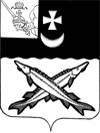 КОНТРОЛЬНО-СЧЕТНЫЙ ОРГАН БЕЛОЗЕРСКОГО МУНИЦИПАЛЬНОГО РАЙОНА161200, Вологодская область, г. Белозерск, ул. Фрунзе, д.35тел. (81756)  2-32-54,  факс (81756) 2-32-54,   e-mail: krk@belozer.ruЗаключениена проект решения Совета городского поселения «Город Белозерск» о внесении изменений в решение Совета города Белозерск от 24.12.2020 № 56 «О бюджете муниципального образования «Город Белозерск» на 2021 год  и плановый период 2022 и 2023 годов»от 28 сентября  2021 года       	Экспертиза проекта решения проведена на основании  пункта 12.2 статьи 12 Положения о Контрольно-счетном органе Белозерского муниципального района, утвержденного решением Представительного Собрания Белозерского муниципального района от 26.05.2020 № 33, пункта 4 плана работы Контрольно-счетного органа Белозерского муниципального района на 2021 год.Предмет финансово-экономической экспертизы: проект  решения Совета городского поселения «Город Белозерск» о внесении изменений в решение Совета города Белозерск от 24.12.2020 № 56 «О бюджете муниципального образования «Город Белозерск» на 2021 год и плановый период 2022 и 2023 годов».Цель экспертизы: определение достоверности и обоснованности показателей вносимых изменений в решение Совета городского поселения «Город Белозерск» от 24.12.2020 № 56 «О бюджете муниципального образования «Город Белозерск» на 2021 год и плановый период 2022 и 2023 годов». 	Сроки проведения: 27.09.2021-28.09.2021         Для заключения были представлены следующие документы:проект решения Совета городского поселения «Город Белозерск» «О внесении изменений в решение Совета города Белозерск от 24.12.2020 № 56;копия листа согласования проекта с результатами согласования;копии приказов Финансового управления района от 21.09.2021 № 129 и № 130;копии уведомлений Департамента строительства Вологодской области от 09.09.2021.  В ходе проведения  экспертизы проекта решения установлено:1.Проектом решения предлагается утвердить основные характеристики бюджета городского поселения «Город Белозерск»  на 2021 год:общий объем доходов  в сумме 180 050,2 тыс. рублей, что больше ранее утвержденного объема на 436,5 тыс. рублей; общий объем расходов в сумме 182 821,2 тыс. рублей, что больше ранее утвержденного объема на 436,5 тыс. рублей;дефицит бюджета  в сумме 2 771,0 тыс. рублей.Изменения в плановые показатели 2022 и 2023 годов не вносятся.Проектом решения Совета городского поселения «Город Белозерск» «О внесении изменений  в решение Совета города Белозерск от 24.12.2020 № 56  предлагается  внести изменения в 4 приложения  из 10  утвержденных, изложив их в новой редакции, а именно:Проектом решения предлагается:1.  Приложение 2 «Объем доходов городского поселения  «Город Белозерск»  на 2021 год и плановый период 2022 и 2023 годов, формируемый за счет налоговых и неналоговых доходов, а также безвозмездных поступлений» изложить в новой редакции с учетом следующих поправок:1.1.В соответствии с проведенным анализом ожидаемого исполнения по налоговым и неналоговым доходам, а так же  уведомлением, полученным от Департамента строительства Вологодской области, предлагается произвести следующие корректировки объема поступлений собственных доходов и безвозмездных поступлений  в 2021 году:Таблица № 1                                                                                                                                тыс. рублей	В результате произведенных корректировок, объем безвозмездных поступлений увеличится на 436,5 тыс. рублей, в том числе за счет увеличения объема  поступлений прочих субсидий бюджетам городских поселений. Так, на основании уведомления Департамента строительства Вологодской области от 09.09.2021 года предусмотрено в 2021 году поступление субсидии на осуществление мероприятий по приспособлению жилого помещения и общего имущества в многоквартирном доме с учетом потребностей инвалидов. Объем поступлений собственных доходов бюджета городского поселения останется без изменений. Предлагаемые изменения доходной части  бюджета городского поселения на 2021 год с увеличением на 436,5 тыс. рублей являются обоснованными и влекут за собой внесение изменений в расходную часть бюджета. 2. Приложения 5,6,7 касающиеся расходной части бюджета, предлагается изложить в новой редакции с учетом уведомления, полученного от Департамента строительства Вологодской области и корректировок, выполненных главным распорядителем бюджетных средств ,что не противоречит бюджетному законодательству.Предлагаемые изменения по разделам, подразделам бюджетной классификации представлены в таблице:Таблица № 2                                                                                                                               тыс. рублейПроведенным анализом изменений расходной части районного бюджета установлено, что объем расходов бюджета городского поселения увеличен в целом на 436,5 тыс. рублей:по разделу «Жилищно-коммунальное хозяйство» объем расходов сокращен  на 13,5 тыс. рублей;по разделу «Социальная политика» объем расходов увеличен  на 450,0 тыс. рублей, проектом решения предусмотрены бюджетные ассигнования по разделу 10 06 «Другие вопросы в области социальной политики».Предлагаемые изменения в разрезе целевых статей расходов представлены в таблице:Таблица № 3                                                                                                                               тыс. рублей	Из пояснительной записки  к проекту решения следует, что  предлагаемые изменения в части уменьшения бюджетных ассигнований не приведут к  образованию кредиторской задолженности.Вывод:1.Представленный проект решения Совета городского поселения «Город Белозерск» о внесении изменений в решение Совета города Белозерск от 24.12.2020 № 56 «О бюджете муниципального образования «Город Белозерск» на 2021 год и плановый период 2022 и 2023 годов» разработан в соответствии с  бюджетным законодательством и рекомендован к принятию. Председательконтрольно-счетного органа района                                                              Н.С.Фредериксен                       Наименование вида доходаУтверждено по бюджетуна 2021 год(решение от 06.09.2021№ 43)Поправки( +;-)Уточненный бюджет на 2021 год(проект решения)1234Налоговые и неналоговые доходы 26 233,00,026 233,0Налоговые доходы24 497,0-200,024 297,0НДФЛ14 807,00,014 807,0Акцизы по подакцизным товарам (продукции), производимым на территории Российской Федерации2 218,00,02 218,0Единый сельскохозяйственный налог30,80,030,8Налог на имущество физических лиц4 676,20-500,04 176,20Земельный налог с организаций1 195,0+300,01 495,0Земельный налог с физических лиц1 570,00,01 570,0Неналоговые доходы1 736,0+200,01 936,0Доходы, получаемых в виде арендной платы за земельные участки, государственная собственность на которые не разграничена и которые расположены в границах городских поселений, а также средства от продажи права на заключение договоров аренды указанных земельных участков   650,00,0650,0Доходы, получаемые в виде арендной платы, а также средства от продажи права на заключение договоров аренды за земли, находящиеся в собственности городских поселений (за исключением земельных участков муниципальных бюджетных и автономных учреждений)8,00,08,0Доходы от сдачи в аренду имущества, составляющего казну городских поселений (за исключением земельных участков)54,00,054,0Плата по соглашениям об установлении сервитута, заключенным органами местного самоуправления городских поселений, государственными или муниципальными предприятиями либо государственными или муниципальными учреждениями в отношении земельных участков, государственная собственность на которые не разграничена и которые расположены в границах городских поселений119,00,0119,0Прочие поступления от пользования имущества, находящегося в собственности городских поселений (за исключением имущества муниципальных бюджетных и автономных учреждений, а также имущества муниципальных унитарных предприятий, в том числе казенных)665,2+200,0865,2Прочие доходы от компенсации затрат бюджетов городских поселений42,80,042,8Доходы от продажи земельных участков, государственная собственность на которые не разграничена и которые расположены в границах городских поселений124,00,0124,0Административные штрафы, установленные законами субъектов РФ об административных правонарушениях, за нарушение муниципальных правовых актов1,00,01,0Прочее возмещение ущерба, причиненного муниципальному имуществу городского поселения (за исключением имущества, закрепленного за муниципальными бюджетными (автономными) учреждениями, унитарными предприятиями)72,00,072,0Безвозмездные поступления153 380,7+436,5153 817,2Дотации бюджетам городских поселений11 468,100,011 468,10Дотации бюджетам городских поселений на поддержку мер по обеспечению сбалансированности бюджетов9 066,40,09 066,4Дотации бюджетам городских поселений на выравнивание бюджетной обеспеченности из бюджетов муниципальных районов2 401,700,02 401,70Субсидии бюджетам городских поселений67 802,0+436,568 238,5Субсидии бюджетам городских поселений на строительство и реконструкцию (модернизацию) объектов питьевого водоснабжения40 471,80,040 471,8Субсидии бюджетам городских поселений на реализацию программ формирования современной городской среды14 748,20,014 748,2Прочие субсидии бюджетам городских поселений12 582,0+436,513 018,5Субвенции бюджетам городских поселений263,20,0263,2Единая субвенция бюджетам городских поселений из бюджета субъекта Российской Федерации2,00,02,0Субвенции бюджетам городских поселений на осуществление первичного воинского учета на территориях, где отсутствуют военные комиссариаты261,20,0261,2Иные межбюджетные трансферты бюджетам городских поселений, в том числе:72 657,50,072 657,5Межбюджетные трансферты, передаваемые бюджетам городских поселений на финансовое обеспечение дорожной деятельности22 657,50,022 657,5Межбюджетные трансферты, передаваемые бюджетам городских поселений на создание комфортной городской среды в малых городах и исторических поселениях- победителях Всероссийского конкурса лучших проектов создания комфортной городской среды50 000,00,050 000,0Безвозмездные поступления от негосударственных организаций в бюджеты городских поселений821,00,0821,0Поступления от пожертвований, предоставляемых негосударственными организациями получателям средств бюджетов городских поселений821,00,0821,0Прочие безвозмездные поступления, в том числе:368,90,0368,9Поступления от денежных пожертвований, предоставляемых физическими лицами получателями средств бюджетов городских поселений368,90,0368,9ИТОГО ДОХОДОВ179 613,7+436,5180 050,2НаименованиеРПУтверждено по бюджетуна 2021 год(решение от 06.09.2021 № 43)ПоправкиУточненный бюджет на 2021 год(проект решения)123456Общегосударственные вопросы010011 782,80,011 782,8Функционирование Правительства Российской Федерации, высших исполнительных органов государственной власти, субъектов Российской Федерации, местных администраций01 045 657,70,05 657,7Обеспечение деятельности финансовых, налоговых и таможенных органов и органов финансового (финансово-бюджетного надзора)010677,50,077,5Резервные фонды0111100,00,0100,0Другие общегосударственные вопросы01135 947,60,05 947,6Национальная оборона0200261,20,0261,2Мобилизационная и вневойсковая подготовка0203261,20,0261,2Национальная безопасность и правоохранительная деятельность03001 800,00,01 800,0Защита населения и территории от чрезвычайных ситуаций природного и техногенного характера, пожарная безопасность03101 800,00,01 800,0Национальная экономика040025 304,70,025 304,7Дорожное хозяйство (дорожные фонды)040925 049,70,025 049,7Другие вопросы в области национальной экономики0412255,00,0255,0Жилищно-коммунальное хозяйство0500142 300,8-13,5142 287,3Жилищное хозяйство05 011 240,5-132,51 108,0Коммунальное хозяйство050251 831,70,051 831,7Благоустройство050383 378,6+119,083 497,6Другие вопросы в области жилищно-коммунального хозяйства05055 850,00,05 850,0Образование070025,20,025,2Молодежная политика070725,20,025,2Культура, кинематография0800400,00,0400,0Другие вопросы в области культуры, кинематографии0804400,00,0400,0Социальная политика1000320,0+450,0770,0Пенсионное обеспечение населения1001320,00,0320,0Другие вопросы в области социальной политики10060,0+450,0450,0Средства массовой информации1200190,00,0190,0Периодическая печать и издательства1202190,00,0190,0ВСЕГО РАСХОДОВ182 384,7+436,5182 821,2КФСРКВСРКЦСРКВРПоправки2021 годНаправление расходов12345605011569100021050240-132,5Капитальный ремонт муниципального жилищного фонда05031569100023020240+119,0Расходы на уличное освещение (технологическое присоединение к электрическим сетям)100615691000S1750240+450,0Осуществление мероприятий по приспособлению жилого помещения и общего имущества в многоквартирном доме с учетом потребностей инвалидовИТОГОИТОГОИТОГОИТОГО+436,5